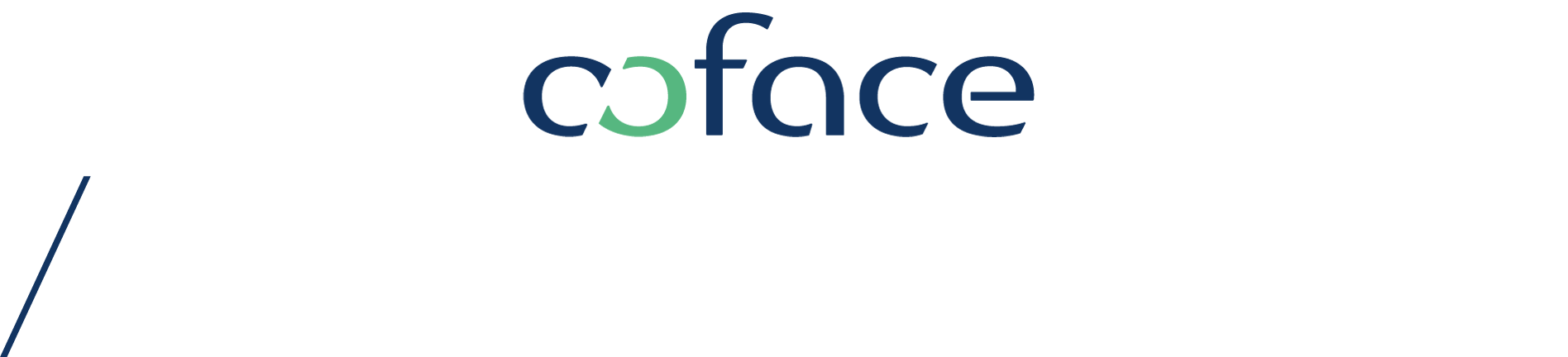 2015 m. rugpjūčio 03 d.„Coface“: Prancūzijos ūkininkų streikų priežastys neigiamai veikia ir Lietuvos žemės ūkio sektoriųVerslo rizikos valdymo bendrovės „Coface“ ekspertai įspėja, kad Prancūzijoje prasidėję ūkininkų streikai atskleidžia esmines šio sektoriaus problemas, kurios gali turėti įtakos ir Lietuvos žemės ūkio srities įmonėms, nes mūsų šalies rinka labai atvira, todėl smarkiai veikiama tiek pasaulinių tendencijų,  tiek situacijos aplinkinėse valstybėse.„Rusijos embargas, mažėjantis eksportas į Kiniją, gili finansų krizė Graikijoje smarkiai sumažino Prancūzijos mėsos ir pieno gamintojų pajamas. Ant bankroto ribos atsidūrę ūkininkai streikuoja ir įspėja apie gresiančią dar vieną sektoriaus įmonių bankrotų bangą“, – teigia verslo rizikos valdymo bendrovės „Coface“ direktorius Lietuvoje Mantvydas Štareika.Jo teigimu, minėtos priežastys kuria mėsos bei pieno perteklių ir dėl to smunka kainos pasaulinėje rinkoje. Ši padėtis nepalanki ir savo produkciją eksportuojantiems Lietuvos mėsos augintojams bei pienininkams.Prancūzijos žemės ūkio ministras jau suskubo pristatyti 600 mln. eurų vertės mėsos augintojų gelbėjimo planą, kuris turėtų padėti išvengti naujos šio sektoriaus įmonių bankrotų bangos.„Coface“ ekspertų vertinimu, Prancūzijos vyriausybės planas turėtų sustabdyti neigiamą bankrotų tendenciją žemės ūkio sektoriuje šių metų antrą pusmetį, tačiau jo veiksmingumas gali būti trumpalaikis, nes šios šalies ūkininkai kenčia ne tik dėl laikinų sunkumų, tokių kaip Rusijos embargas ar Graikijos krizė, bet ir nuo nuolatinių fundamentalių problemų.Prancūzijos kiaulių augintojai patiria nuožmią stambių Vokietijos kiaulių ūkių konkurenciją, taip pat jie sunkiai konkuruoja su ispanų augintojais, kuriems taikomi mažesni aplinkosaugos reikalavimai. Kita „Coface“ rizikos vertintojų išskiriama problema – mažėjanti paklausa Kinijoje. Bendrovės duomenimis, per penkis pirmus šių metų mėnesius pieno eksportas iš Prancūzijos krito 23,7 proc. Neigiamus šios tendencijos padarinius jau pajuto visi svarbiausi Europos pieno gamintojai (tarp jų ir Lietuva), JAV, Naujoji Zelandija.Trečioji prancūzų mėsos gamintojams atsitiesti neleidžianti svarbi priežastis yra išsivysčiusiose šalyse mažėjanti mėsos paklausa. Skaičiuojama, kad mėsos suvartojimas Prancūzijoje šiuo metu nukritęs iki 1986 m. lygio ir siekia 84 kg per metus vienam žmogui. M.Štareikos teigimu, Lietuvos žemės ūkio verslas trumpuoju laikotarpiu neturėtų patirti didelių permainų, nes dalį neigiamų tendencijų gali atsverti antrą šių pusmetį galbūt sparčiau augsianti ekonomika, tačiau ilgalaikėje perspektyvoje dėl tarptautinių rinkų įtakos, neigiamų pasaulinių tendencijų, tokių kaip mažėjantis vartojimas ir per didelė konkurencija vietos rinkoje, šis šalies sektorius greičiausiai neišvengs didelių pokyčių.  Apie „Coface“„Coface“ grupė – tai pasaulinė lyderė, viso pasaulio įmonėms siūlanti savo sprendimus, padedančius apsisaugoti nuo klientų finansinių įsipareigojimų nevykdymo tiek šalies vidaus, tiek eksporto rinkose. „Coface“ grupės, kurioje dirba 4400 žmonių, 2014 m. apyvarta siekė 1,441 mlrd. eurų. „Coface“ 98 pasaulio valstybėse tiesiogiai arba netiesiogiai užtikrina 40 000 sandorių su įmonėmis, veikiančiomis daugiau nei 200 šalių. Kiekvieno metų ketvirčio pabaigoje bendrovė skelbia 160 šalių rizikos vertinimus, paremtus 350 profesionalių rizikos analitikų įžvalgomis ir išskirtine „Coface“ valdoma informacija apie įmonių mokėjimų discipliną.    Prancūzijoje „Coface“ valstybės vardu valdo valstybės garantijas dėl eksporto. „Coface SA“ akcijos kotiruojamos Paryžiaus vertybinių popierių biržoje (Euronext-Compartment A).ISIN: FR0010667147 / Trumpinys: COFA.http://www.coface.com/1Ataskaita Nr. 2012-M-070-04